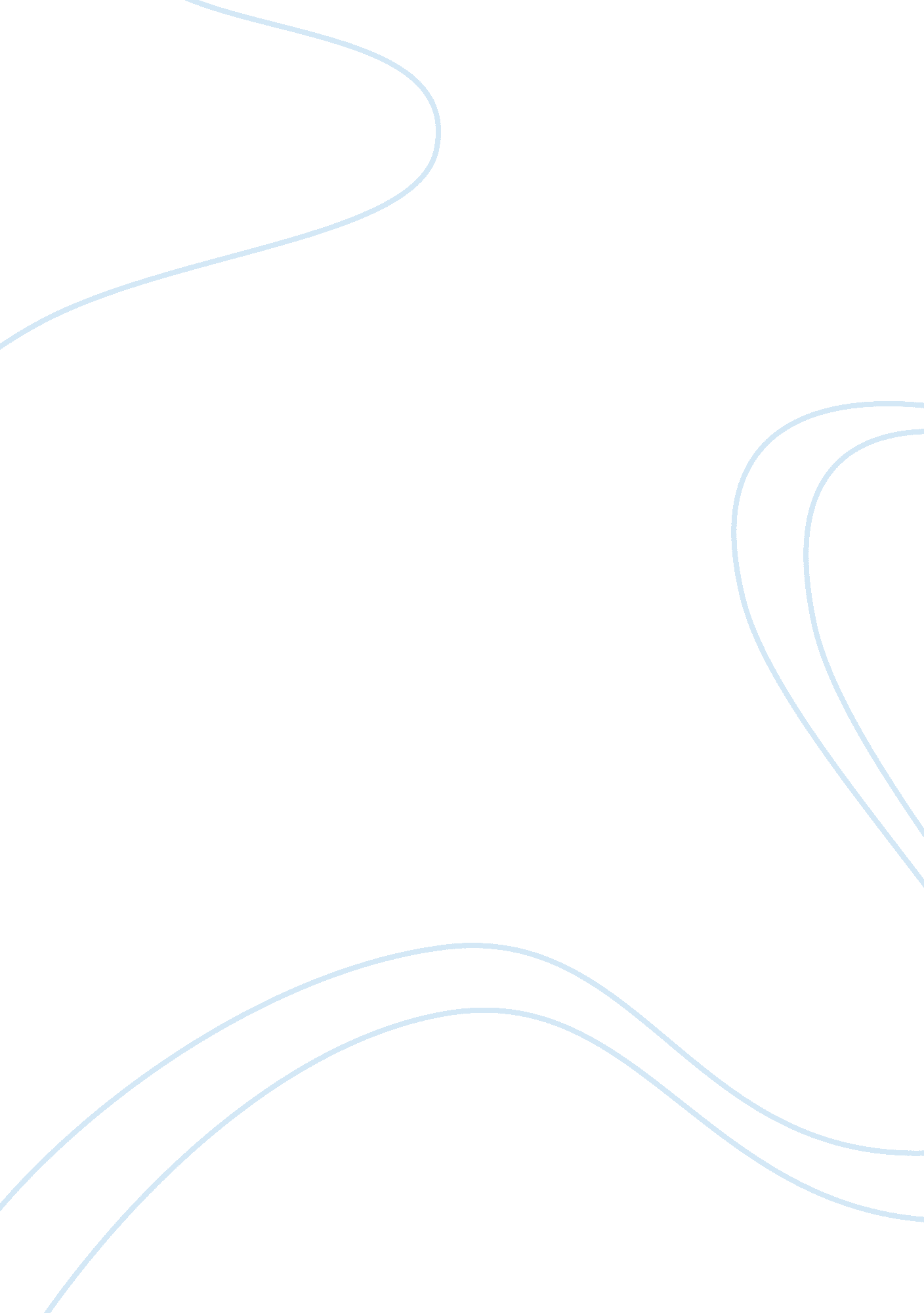 Place matters case study sampleEnvironment, Pollution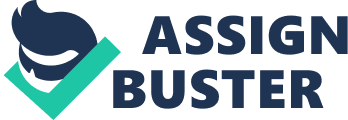 The environment has a lot of impacts on people’s way of life and the health factor in general. A physical environment littered with solid and fluid waste, always results to serious health concern. Poor disposal of solid waste besides being a health hazard causes an eyesore to the surrounding (California Newsreel, 2008). The same waste may also result to accidents on roads and even in the residential homes. Socially, an environment that is constantly in violence is not a very good one to bring up a child. Children brought up in such environment may end up being very violent and easily irritated in future. Violent environment instill fears in people, which may lead to stress, and people may stop going to work for fear of eventualities. Staying in-door for fear of attacks when one leaves the house is not healthy. People need exercise for physical fitness (Blanchard, 2012). These and many more show how health life depends on where people live. 
The most powerful landscape image used in the video is that which shows air pollution by the discharge of heavy gases to the environment. The people around are affected by the heavy discharge as it has claimed many lives through cancer, and many children admitted with diseases such as asthma as the interviewer initially state. The interviewee gives emphasis on the air pollution when explaining how the students had to go round with the tissue in their nose until the toxic gas is clear. The other image that stands out from the video is how the area is experiencing land pollution from the solid wastes (Butterfield, 2012). The videographer also noticed the littered environment, even the interview area had a dumping site and stagnant water all spread. The place looks so dirty with litters everywhere. Solid wastes that are carelessly dumped form breeding place where organisms that is a threat to human health: it also causes an eyesore. 
There are a number of preventive measures that can be seen from the video, awareness tour is carried out through Laotian Organization Project that is meant to enlighten people living in Richmond on the environmental problems and need to struggle for justice. The government is cleaning the toxic soil, by mixing the toxic one with the clean soil to ensure that they rehabilitate the poisoned land as explained by the interviewee (video clip). According to the interviewee (video), housing prices are being checked and how to build new and cheap apartments are being build to help resolve the housing issue. From the video a newly, build school that seems to have been built with an intention of protecting students from the air pollutions and other harmful exposure. The interviewer admits that the school is a good one and will enable students understand that they are being cared for. Through that, the students will grow understanding that place where people live matters a lot to them. 
The work of Advanced Practice Registered Nurse (APRN) is, to ensure achievement on preventive measures on cancer prevalence and the asthma on the children (Duncan, 2012). Many people suffering from various diseases like cancer and asthma need treatment from the APRN. They advanced clinical knowledge necessary in managing some chronic and acute illness in the community. This body has skills in leadership and research that can help find solutions to the community’s problems (California Newsreel, 2008). Proper evaluation of patients and documentation of their progress, and the progress of the larger community are the steps APRN should follow to improve the community health. With the cooperation of the people around, APRN has the potential to improve the health standard of the community. References California Newsreel, (2008). “ Place Matters”. Unnatural Causes: Is Inequality Making us Sick? www. unnaturalcauses. org. 
Duncan, M. (2012). Community development in rural America: Collaborative, regional and comprehensive. Upper Saddle River: Prentice Hall. 
Blanchard, A. (2012). People Transforming Communities for Good. San Francisco, CA: Federal Reserve. 
Butterfield, G. (2012). Upstream Reflections on Environmental Health: New York: UP 
Barchi, F. (2011). Ethical Dimensions of Population Health. Sudbury, MA: Jones Bartlett Learning. 
Macha, K. & McDonough, P. (2012). Epidemiology of Chronic Diseases. Sudbury, MA: Jones & Bartlett Learning. 